الملحق رقم (7)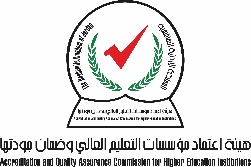 الأنشطة الطلابيةالمعيار السادس: الخدمات الطلابيةاسم الجامعة:...............................................................................	                   سنة التقدم للحصول على شهادة ضمان الجودة:..........................................اسم النشاطالفئة الموجة لهاالوحدة الإدارية المقدمة للنشاطالفترة الزمنية لتقديم النشاط